Fotografie ze seminářeIBP career day: Per Aspera Ad AstraImplementace HR Award9. 11. 2023 aula Biofyzikálního ústavu AV ČR, v. v. i.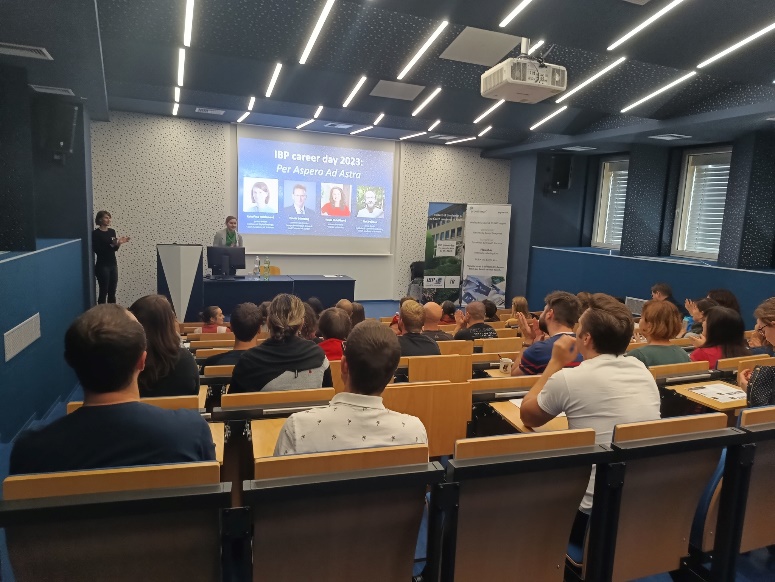 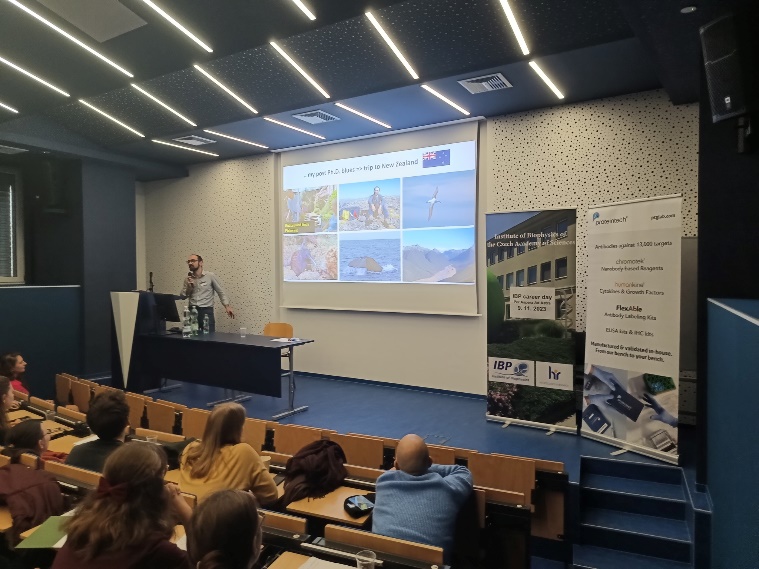 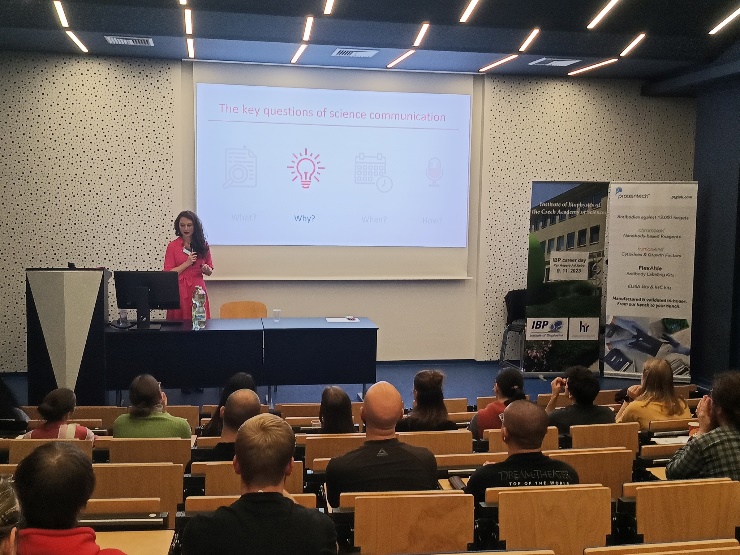 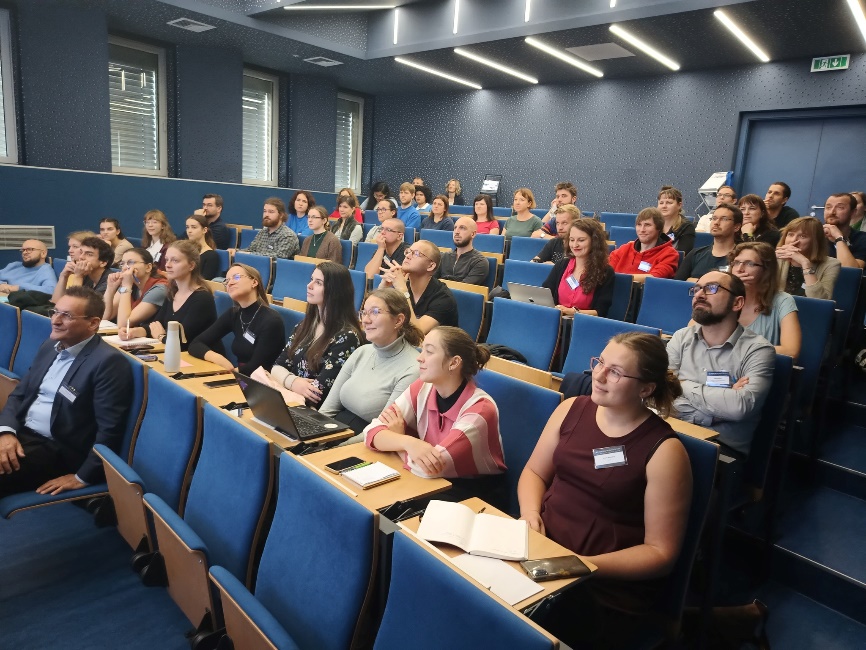 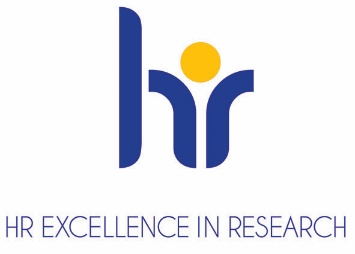 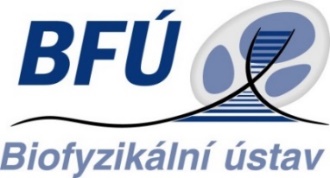 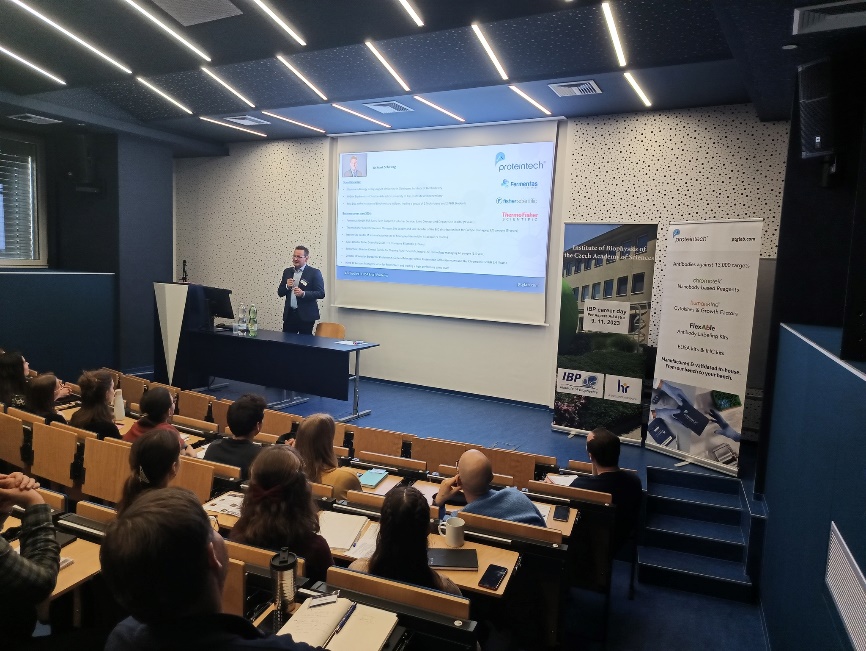 Fotografie ze seminářeIBP career day: Per Aspera Ad AstraImplementace HR Award9. 11. 2023 aula Biofyzikálního ústavu AV ČR, v. v. i.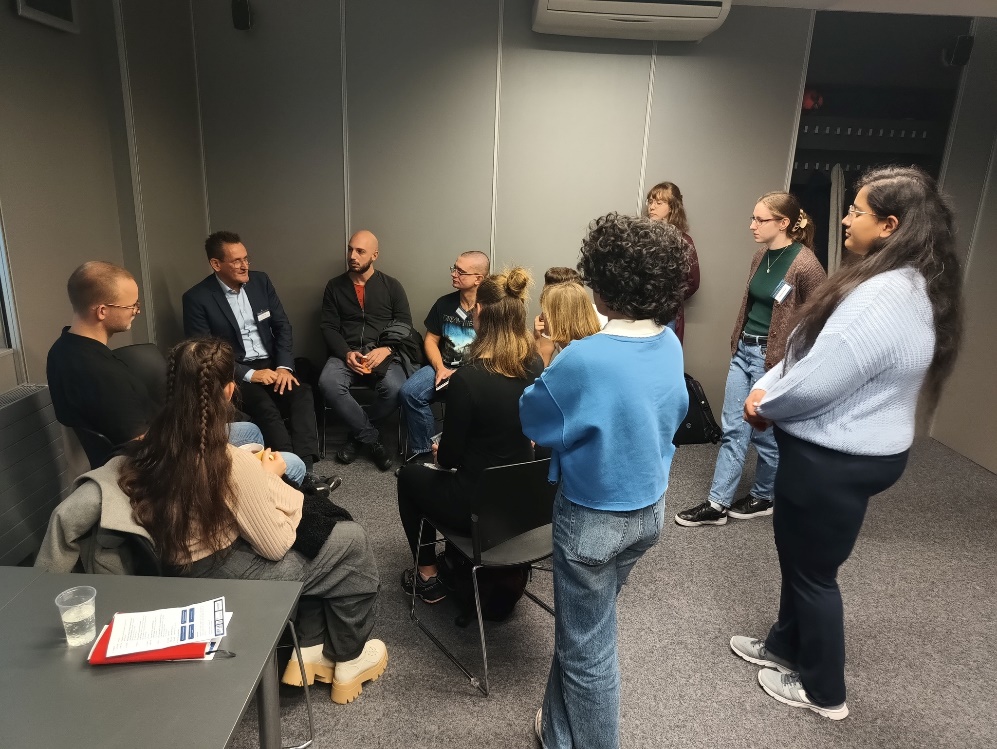 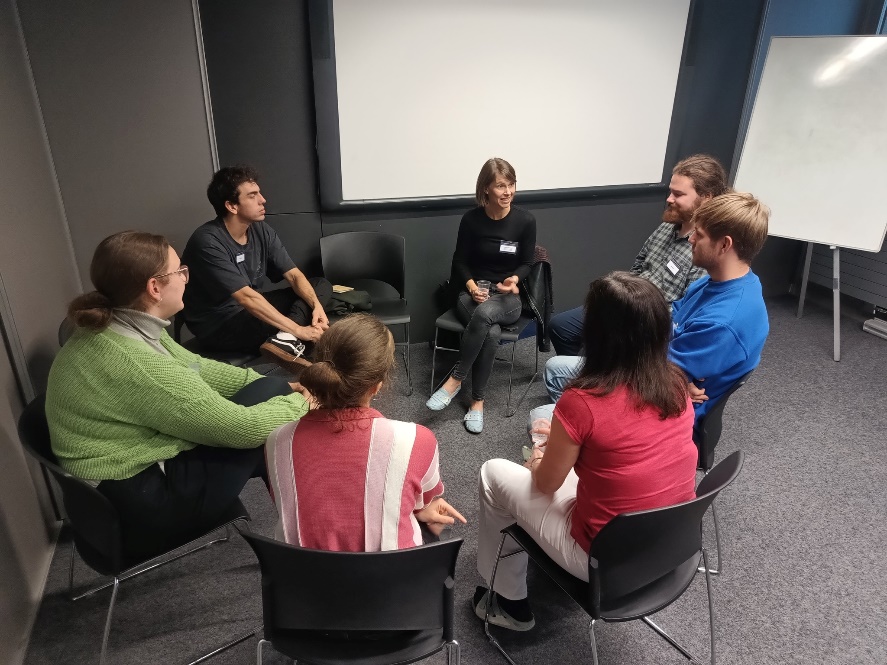 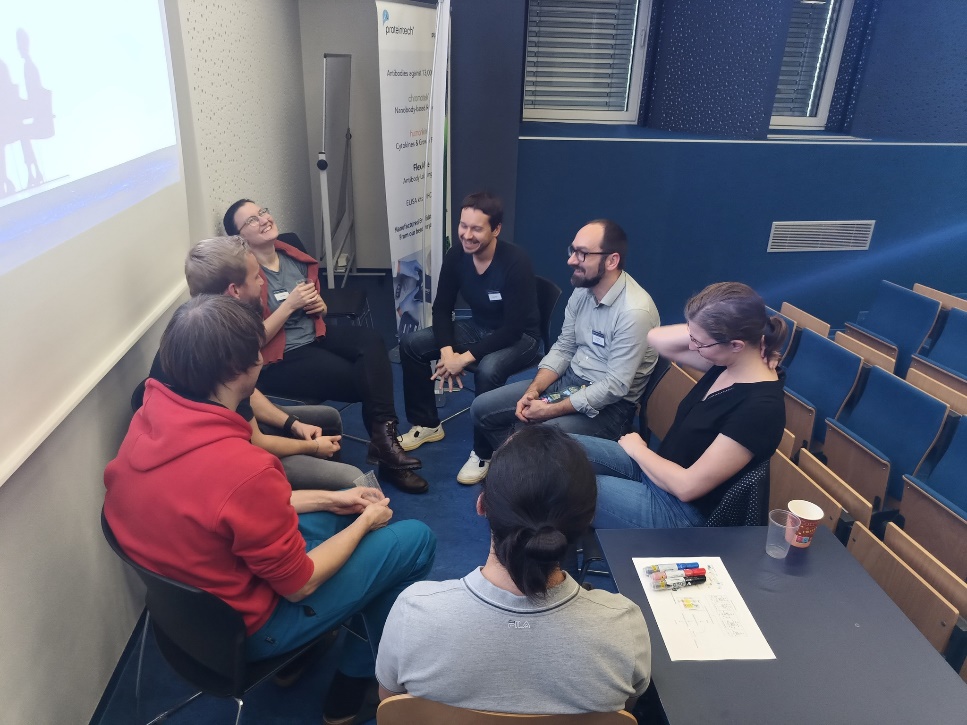 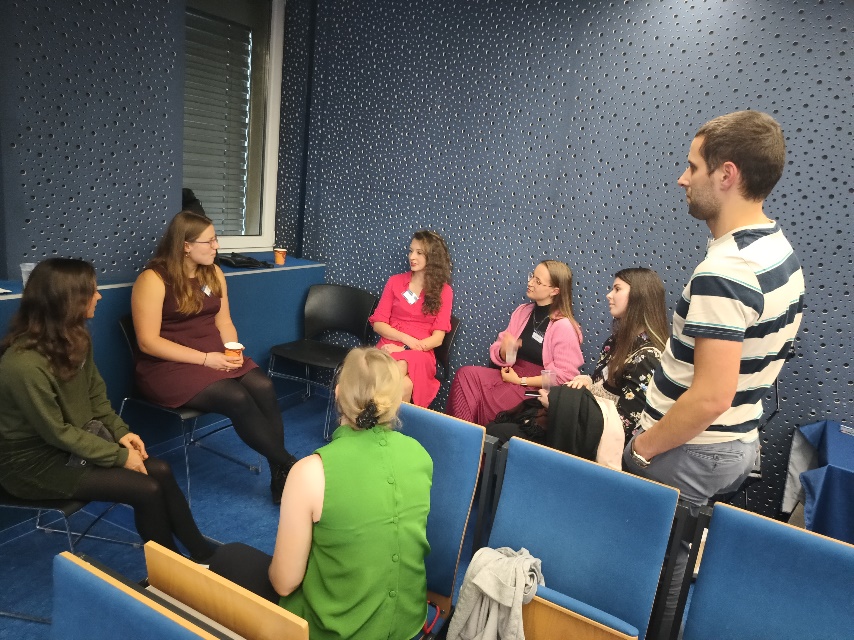 